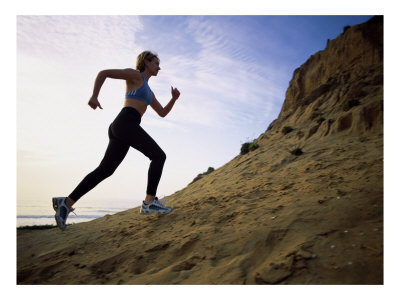 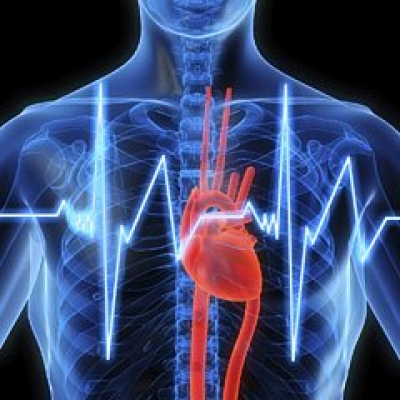 Cardiorespiratory EnduranceAbility for your heart, lungs and muscles to work aerobically over an extended period of time.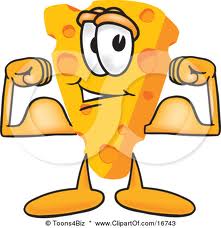 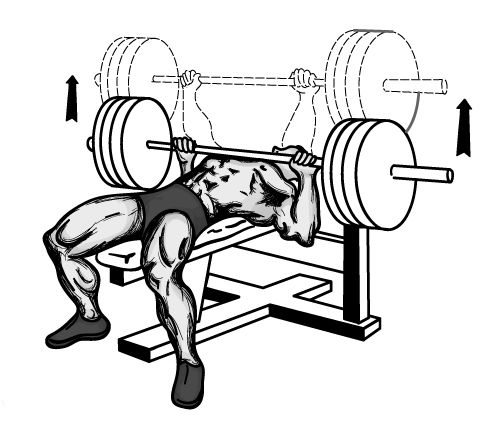 Muscular StrengthAmount of force that your muscles can exert against resistance.(Max repps.)			
Muscular Endurance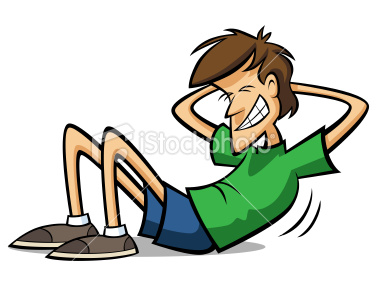 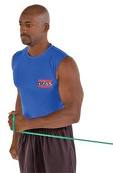 Ability of muscles to sustain repeated contractions against a resistance for an extended period of time. (15 + Repps)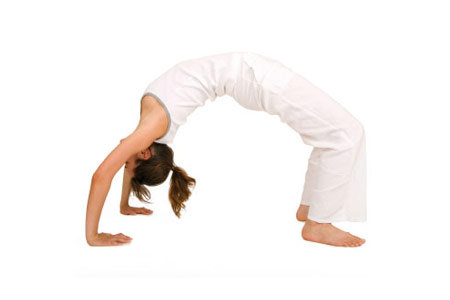 FlexibilityRange of movement in joints, Length in muscles that cross the joints.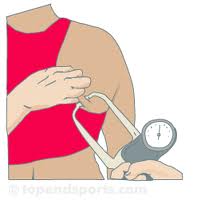 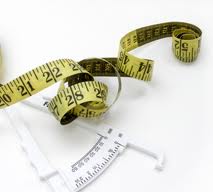 Body CompositionFat and Fat free mass in the body. (Percentage of body fat)